T.C. İLETİŞİM FAKÜLTESİ GAZETECİLİK BÖLÜMÜBİTİRME PROJESİ YAZIM KILAVUZUAMAÇ VE KAPSAM:Bu kılavuz İletişim Fakültesi Gazetecilik Bölümü lisans programının son yılında yer alan Bitirme Projesi dersi ile ilgili yönlendirmeleri içermektedir. ‘Bitirme Projesi’ gazetecilik bölümü öğrencilerinin seçecekleri bir alanda proje hazırladıkları lisans dersidir. Bitirme projeleri Araştırma Haber Projesi ya da Bitirme Makalesi çalışmalardan oluşur.GAZETECİLİK BÖLÜMÜ UYGULAMA ESASLARIÖğrenciler, danışmanlarının önerileri doğrultusunda bitirme projesi kapsamında bitirme makalesi ya da araştırma haberi dosyası olarak belirlenmiş olan iki kategoriden birini seçerler.Bitirme Projesi dersi danışmanları Ege Üniversitesi İletişim Fakültesi Öğrenci İşleri tarafından ilgili dönemin başında atanır. Bitirme projelerine Ege Üniversitesi İletişim Fakültesi Gazetecilik Bölümü’ndeki Profesör, Doçent ve Doktor unvanına sahip araştırma görevlileri ve ders veren öğretim görevlileri danışmanlık yapabilirler. Bitirme Projesi dersi danışmanları Ege Üniversitesi İletişim Fakültesi Öğrenci İşleri tarafından ilgili dönemin başında atanır. Danışman atamaları öğrencilerin kendileri tarafından takip edilir. Bitirme Projesi dersi için görüşme gün ve saatleri danışman öğretim üyesi tarafından belirlenir ve ilan edilir.  Öğrenciler seçmiş oldukları bitirme projesi dersi kategorileri ilgili belgeyi (EK 1 ya da EK2) doldurup danışmanlarına teslim ederler. Danışmanlar ilgili belgeyi (EK 1ya da EK 2) değerlendirip onay ya da red verirler. Onay verilen bitirme proje önerileri aşağıda yer alan çalışma çizelgesi çerçevesinde uygulamaya geçirilir. Ret verilen belgelerle ilgili danışman revizyon talep eder. Projenin nihai onay süreci (revizyon süresi dahil olmak üzere) ilk üç hafta içinde tamamlanır. Bitirme Projesinin yazımı bu kılavuzda yer alan içeriksel ve biçimsel şartlar çerçevesinde gerçekleşir.DEĞERLENDİRME KRİTERLERİProje dersi Çalışma İzlencesi’nde yer alan 6.haftaya denk gelen teslimler VİZE notu olarak 14. Haftaya denk gelen çalışmanın tam teslimi ise FİNAL notu olarak değerlendirilerek puanlanacaktır. (Vize %40-Final %60) Öğrencinin vize değerlendirmesinin yapılabilmesi için projede danışmanın belirlediği aşamaya kadar ilerlemiş olması gerekir. Final değerlendirmesi için projenin tamamı teslim edilmiş olmalıdır. Başarı ile biten projelerin poster bildiri (dijital) haline getirilerek danışmana teslim edilmesi gerekmektedir. BİTİRME PROJESİ İÇERİKSEL VE BİÇİMSEL FORMATBitirme projesi: Araştırma Haberi Dosyası için içeriksel ve biçimsel format aşağıdaki gibidir:-Kapak Sayfası: Haber dosyası için bir kapak sayfası hazırlanmalıdır. Ad, soyad, öğrenci numarası ve haber konusunun başlığı bu kapağa yazılmalıdır. (Kapak sayfası örneği EK 3 gibi olmalıdır)- Biçim: Haber dosyaları, MS Office Word formatında, Times New Roman, 12 punto ve 1,5 satır aralıklı olarak hazırlanmalıdır. Haber dosyanızın metin + grafik, infografik vb. dahil olmak üzere 7000-10.000 kelime arasında olmalıdır. (Fotoğraflar hariç)- Haber Konusunun İşlenişi: Haber konusu seçerken ele aldığınız konunun işlediğiniz boyutunun orijinal, fazla işlenmemiş ve daha önce başka bir yerde yayınlanmamış, başka bir ders için hazırlanmamış olması önemlidir.  - Araştırmada Veri ve Diğer Kaynakların Kullanımı: Haber konusuyla ilgili arşiv, belge, istatistiki veri, grafik araştırırken web kaynaklarından yararlanılabilir. Ancak bunlar haber konusunu desteklemek üzere haberin belli bölümlerini oluşturabilir. Kaynaklar haber dosyasının sonunda belirtilmelidir.- Haber Kaynakları: Haber araştırmasında mutlaka en az bir görüşmeye yer verilmelidir. Bunlar konuyla ilgili uzman, bilim insanı, yetkili görüşü ve diğer söyleşi/görüşler/kişisel deneyim, öykü şeklinde derlenebilir. Görüşmeler söyleşi ya da röportaj formunda olabilir. Görüşme soruları yüz yüze, online görüşme ya da mail aracılığıyla yapacak şekilde planlanabilir.- Haber Fotoğrafları: Haber konusunu tamamlayan fotoğraflar mutlaka kullanılmalıdır. Fotoğraf temin edilemediyse veya kullanım izni alınamadıysa, konuya ilişkin alternatif bir görsel temin edilebilir. Fotoğraf, grafik ve görseller ve fotoğraf altı bilgilerine eksiksiz olarak yer verilmelidir. Fotoğraf ve görselleri, araştırma dosyasına ayrı olarak eklenmelidir. Tüm araştırma tek bir dosya şeklinde oluşturulmalıdır.- Haber Dili ve Redaksiyon: Haber yazım tekniklerine, dil ve yazım kurallarına önem verilmeli, dosya teslim edilmeden önce bu bakımdan mutlaka bir ön okuma yapılmış olmalıdır. Haber, söyleşi, röportaj yazım kuralları ilgili yerlerde gerektiği şekilde uygulanmalıdır. Araştırma haberinin ana gövdesi ile bir bütünlük içinde yer verilmelidir. Haberin ana başlığı, alt başlık, spot, ara başlıklar metnin gerektirdiği duruma göre ve uygun şekilde mutlaka kullanılmalıdır. - Kaynaklar: Haber dosyasının sonunda, yararlanılan kaynaklar, arşiv, belge, web sayfası vs. varsa bunlara ilişkin bilgiler kaynaklar şeklinde belirtilmelidir.Bitirme projesi: Bitirme Makalesi için içeriksel ve biçimsel format aşağıdaki gibidir:-Bitirme makalesinde aşağıda yer alan basamakların yer alması gerekmektedir:Kapak Sayfası (Kapak sayfası örneği EK 3 gibi olmalıdır)Özet /AbstractAnahtar kelimelerGirişAlanyazın Taraması ve KavramlarBu bölüm konu ile ilgili kavramların, yaklaşımların açıklandığı, konunun kuramsal olarak tartışıldığı bölümdür. Konunun özelliklerine göre başlıklar/altbaşlıklar belirlenecektir. Ayrıca bu bölümde konu ile ilgili alanyazında daha önce yapılmış olan çalışmaların da bir özeti yer almalıdır. Araştırma ve İnceleme:Bu bölüm, araştırma yönteminin ve basamaklarının açıklandığı bölümdür. Bu bölüm aşağıda yer alan basamaklardan oluşur:Çalışmanın Önemi:Çalışmanın Yöntemi:Bulgular:Sonuç ve Öneriler: Yapılan araştırma/incelemenin sonuçlarının tartışıldığı bölümdür.Kaynaklar Dizini: Referans sistemine göre metinde yararlanılan bütün kaynakların yazıldığı bölümdür.Ekler: Varsa eklenecektir. Zorunlu değildir. - Biçimsel özellikler: Bitirme projesi kapsamında hazırlanan bitirme makaleleri biçimsel formatı aşağıdaki gibidir:Kelime İşlem Yazılımı: Word for Windows – A4 Kenar Boşlukları: Üst boşluk (top) : 4 cm Alt boşluk (bottom) : 3 cm Sol (left) : 4 cm Sağ (right) : 2 cm Karakter : Times New Roman Punto : Times New Roman karakterinde 12 punto Satır Aralıkları : 1,5 Paragraf Aralıkları : Paragraflar arasında boşluk bırakılmamalı (önce 0nk, sonra 0nk). Paragraf Girintisi : 1,25 cm Paragraf Düzeni : İki yana yaslanmış (Justified) Sayfa Numarası : Sağ alt köşe (Altbilgi (footer): 1,25 cm) Yazı Rengi : Siyah- Makale kaynak gösterme formatı APA 6.0’dır. APA 6.0 formatı için Şencan ve Doğan’ın hazırlamış olduğu Türk Kütüphaneciler Derneği tarafından açık kaynak olarak yayınlanmış olan “Bilimsel Yayınlarda Kaynak Gösterme, Tablo ve Şekil Oluşturma Rehberi APA 6 Kuralları” rehberinden yararlanılacaktır. Rehberin linki aşağıdaki gibidir:http://www.tk.org.tr/APA/apa_2.pdf -Bu ölçütlere bağlı olarak yapılan çalışmaların 7000-10.000 kelime arasında olması beklenmektedir. (Tablolar, ekler, grafikler, vs. hariç). - Etik İlkeler: Çalışmalar teslim sonrasında intihal programından geçirilecektir. İntihal programına sokulan çalışmaların benzerlik oranının (similarity report) ‘İçindekiler’ ve ‘Kaynakça’ bölümleri çıkarıldıktan sonra yapılan değerlendirilmesinde bu oranın %30’u geçmemesi gerekmektedir. Bu oranın üstünde olan çalışmalar not değerlendirmesine alınmayacaktır. EK 3: KAPAK SAYFASI 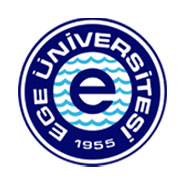 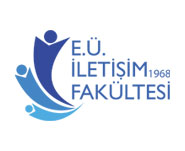 T.C.EGE ÜNİVERSİTESİİLETİŞİM FAKÜLTESİ[PROJE BAŞLIĞI][İSİM SOYİSİM]Gazetecilik Bölümü İZMİR[YIL]EK 4: BİTİRME PROJESİ ÇALIŞMA İZLENCESİ EK 1: Araştırma Haberi Dosyası-BİTİRME PROJESİ ÖNERİ FORMU                                                                                                                                    Tarih:EK 1: Araştırma Haberi Dosyası-BİTİRME PROJESİ ÖNERİ FORMU                                                                                                                                    Tarih:EK 1: Araştırma Haberi Dosyası-BİTİRME PROJESİ ÖNERİ FORMU                                                                                                                                    Tarih:EK 1: Araştırma Haberi Dosyası-BİTİRME PROJESİ ÖNERİ FORMU                                                                                                                                    Tarih:Öğrenci Adı SoyadıNumara:Bölüm AdıGazetecilikGazetecilikGazetecilikTelefon :	E-posta:Öğrenci İmzası:Öğrenci İmzası:Tez DanışmanıHaber Konusu Haber Konusunun Önemi ve Orijinalliği(Daha önce ele alınmış bir haber konusu ise diğer haberlerden ayrılan yönü ve orijinallik boyutu nedir?)Haber Araştırmasında Başvurulacak Yöntemler (Görüşme/arşiv tarama/röportaj/söyleşi vb.)Haberi İşlerken Yararlanılacak Muhtemel KaynaklarGörüşme Yapılması Planlanan Kişiler (Bu kişilerin seçilme gerekçeleri)Görüşmecilere sorulması planlanan sorular ?Haber İçeriği (Haber konusunun ele alınacak boyutları veya alt başlıkları)TEZ DANIŞMANIN ÖNERİ HAKKINDAKİ KARARIKabul:                 Red: Açıklama:TEZ DANIŞMANIN ÖNERİ HAKKINDAKİ KARARIKabul:                 Red: Açıklama:TEZ DANIŞMANIN ÖNERİ HAKKINDAKİ KARARIKabul:                 Red: Açıklama:TEZ DANIŞMANIN ÖNERİ HAKKINDAKİ KARARIKabul:                 Red: Açıklama:EK2: Bitirme Tezi- BİTİRME PROJESİ ÖNERİ FORMU                                                                                                                  Tarih:EK2: Bitirme Tezi- BİTİRME PROJESİ ÖNERİ FORMU                                                                                                                  Tarih:EK2: Bitirme Tezi- BİTİRME PROJESİ ÖNERİ FORMU                                                                                                                  Tarih:EK2: Bitirme Tezi- BİTİRME PROJESİ ÖNERİ FORMU                                                                                                                  Tarih:Öğrenci Adı SoyadıNumara:Bölüm AdıGazetecilikGazetecilikGazetecilikTelefon :	E-posta: Öğrenci İmzası:Öğrenci İmzası:Tez DanışmanıBitirme Tezi BaşlığıBitirme Tezi KonusuBitirme Tezinin ÖnemiTezde Kullanılacak olan Kavramlar ve ilgili Kaynaklar (En az 20 kaynak yazılması zorunludur- APA 6.0 göre yazılmalıdır)Konu ile ilgili daha önce yapılmış olan çalışmalar nelerdir ? (En az 5 tane çalışma yazılması zorunludur. APA 6.0 göre yazılmalıdır.)Tezde Kullanılacak YöntemBu bölümün aşağıda yer alan sorulara cevap vermesi beklenmektedir:Araştırma soru/ları nelerdir?Tezde kullanılacak yöntem/ler nelerdir? (Nitel-Nicel-karma)Örneklem Seçimini açıklayınız.Veri Toplama Yöntemlerini belirtiniz.Veri Analiz Yöntemini belirtiniz. Bu bölümün aşağıda yer alan sorulara cevap vermesi beklenmektedir:Araştırma soru/ları nelerdir?Tezde kullanılacak yöntem/ler nelerdir? (Nitel-Nicel-karma)Örneklem Seçimini açıklayınız.Veri Toplama Yöntemlerini belirtiniz.Veri Analiz Yöntemini belirtiniz. Bu bölümün aşağıda yer alan sorulara cevap vermesi beklenmektedir:Araştırma soru/ları nelerdir?Tezde kullanılacak yöntem/ler nelerdir? (Nitel-Nicel-karma)Örneklem Seçimini açıklayınız.Veri Toplama Yöntemlerini belirtiniz.Veri Analiz Yöntemini belirtiniz. TEZ DANIŞMANIN ÖNERİ HAKKINDAKİ KARARIKabul:                 Red: Açıklama:TEZ DANIŞMANIN ÖNERİ HAKKINDAKİ KARARIKabul:                 Red: Açıklama:TEZ DANIŞMANIN ÖNERİ HAKKINDAKİ KARARIKabul:                 Red: Açıklama:TEZ DANIŞMANIN ÖNERİ HAKKINDAKİ KARARIKabul:                 Red: Açıklama:HaftaSüreç Ders İçeriği1Genel bilgilerin aktarımı ve Bitirme Projesi Öneri Formu sürecinin açıklanması Anlatım2Bitirme Projesi Öneri Formunun Teslimi ve Proje Yazım Sürecinin Anlatımı Teslim ve Anlatım 3Bitirme Projesi Öneri Formlarının tamamlanması ve yazım sürecine geçişTeslim ve Kontrol 4Bitirme Proje Yazım Kontrol 5Bitirme Proje YazımKontrol 6Bitirme Proje YazımKontrol  7İlgili bölümün vize değerlendirmesi için teslimi Teslim ve Kontrol 8Bitirme Proje YazımKontrol 9Bitirme Proje YazımKontrol 10Bitirme Proje YazımKontrol 11Bitirme Proje YazımKontrol 12Bitirme Proje YazımKontrol 13Bitirme Proje YazımKontrol 14Genel değerlendirme Çalışmaların tam metin ve poster bildiri teslimi Teslim ve Kontrol